	   Sunday, December 22, 2013	   Monday, December 23, 2013Tuesday, December 24, 2013	   Wednesday, December 25, 2013	   Thursday, December 26, 2013	   Friday, December 27, 2013	   Saturday, December 28, 20136:00AMHome Shopping  Shopping program.6:30AMHome Shopping  Shopping program.7:00AMHome Shopping  Shopping program.7:30AMLeading The Way: The People Who Found Christmas   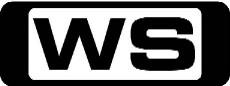 Religious program.PG 8:00AMDavid Jeremiah: Why the Joy and Music of Christmas?    Religious ProgramPG8:30AMHome Shopping  Shopping program.9:00AMHome Shopping  Shopping program.9:45AMEconomy Gastronomy: The Russells (R)    Allegra and Paul try to win over a couple with expensive eating habits to incorporate their tailor-made recipes, a one-stop shop and a waste not want not approach?PG11:00AMCoastal Kitchen: Staithes (R)    Kiwi masterchef Chris Coubrough travels along the east coast of Britain, cooking up a feast with fresh, local ingredients.G11:30AMThe People's Cookbook (R)  Explore the origin of beloved dishes that have shaped the taste buds of Britain in the 21st Century.G12:30PM7TWO Sunday Movie: The Stranger Wore A Gun (R) (1953)  An ex Civil War spy heads to Arizona in search of a new life. However, someone there is aware of his past and always plays dirty. Starring RANDOLPH SCOTT, CLAIRE TREVOR, JOAN WELDON, GEORGE MACREADY and ALFONSO BEDOYA.PG  (V)2:15PM7TWO Christmas Movie: The Greatest Story Ever Told (R) (1965)    An epic retelling of Christ's life according to the Four Gospels of the New Testament. Starring MAX VON SYDOW, CHARLTON HESTON, DOROTHY MCGUIRE, ROBERT LOGGIA and MICHAEL ANDERSON JR.PG  (V)6:30PMProgram T.B.A. **  7:30PM7TWO Christmas Special: Woolworths' Carols In The Domain 2013 'CC'   **ENCORE**Revisit the excitement of this year’s Woolworths’ Carols In The Domain. Hosted by Matt White and Mel Doyle and featuring performances by Jimmy Barnes, Tina Arena, The Wiggles and Samantha Jade.                                   G 10:00PMEscape To The Country: Carmarthenshire (R)    Nicki Chapman helps a couple swap the suburbs for a slice of West Wales with 4 bedrooms, a big kitchen and a separate two bedroom annexe. Finding two homes for the price of one is going to be a real challenge.G11:00PMHomes Under The Hammer    The real-life drama of an auction and following the planning and building works which could transform buyers' property into a dream home.G12:15AMRevenge: Collusion (R) 'CC'    With Emily by his side, Daniel goes toe to toe with his fiercest business rival. Aiden takes a very dark turn, and Jack and Amanda's future lands in the unlikely hands of Conrad Grayson. Starring EMILY VANCAMP, MADELEINE STOWE, HENRY CZERNY, JOSH BOWMAN and NICK WECHSLER.M  (S,D)1:15AM7TWO Late Movie: The Saint In Palm Springs (R) (B&W) (1941)    The Saint delivers three valuable foreign stamps to a beautiful girl as her inheritance. Starring GEORGE SANDERS, WENDY BARRIE, JONATHAN HALE, PAUL GUILFOYLE and LINDA HAYES.PG  (V)2:30AMMedical Rookies (R) 'CC'    An orthopedic surgeon begins to piece together the bones of a seriously injured motor cross rider.PG  (A)3:00AM7TWO Late Movie: The Stranger Wore A Gun (R) (1953)  An ex Civil War spy heads to Arizona in search of a new life. However, someone there is aware of his past and always plays dirty. Starring RANDOLPH SCOTT, CLAIRE TREVOR, JOAN WELDON, GEORGE MACREADY and ALFONSO BEDOYA.PG  (V)4:45AMEconomy Gastronomy: The Russells (R)    Allegra and Paul try to win over a couple with expensive eating habits to incorporate their tailor-made recipes, a one-stop shop and a waste not want not approach?PG6:00AMHome Shopping  Shopping program.6:30AMHome Shopping  Home Shopping7:00AMIn Your Dreams 'CC'    Ben discovers that even in a castle with hundreds of rooms, it's not easy to hide two Swedish backpackers. Starring TESSA DE JOSSELIN, DAVID DELMENICO, KENDRA APPLETON, MIA MORRISEY and BARDIYA MCKINNON.C7:30AMIt's Academic 'CC'    Simon Reeve hosts all new episodes of the educational and entertaining show where schools compete to win cash and prizes.C8:00AMPipsqueaks: Animals That Roar & Communication 'CC'    Follow the adventures of four furry creatures called the Pipsqueaks, who live in a huge adventure playground. They sing, dance, laugh and learn.P8:30AMDesigning Women: The Emperor's New Nose (R)  Bernice decides to have simple plastic surgery and the women at Sugarbaker's are shocked when she unveils her new look. Starring DIXIE CARTER, DELTA BURKE, ANNIE POTTS, JEAN SMART and MESHACH TAYLOR.PG9:00AMHome And Away - The Early Years (R) 'CC'  Adam teaches Simon a lesson that he'll never forget. Pippa learns of Sophie's police record. Starring DEBRA LAWRANCE, RICHARD NORTON, MAT STEVENSON and ALISTAIR MACDOUGALL.G9:30AMShortland Street    (R)TK and Raomarte are called to the hospital after Sarah is knocked over by a patient. Rachel warns Gabrielle that Sean is using her.PG  (D)10:00AMCoronation Street   Gail's torn between Phil and David. Maria gives Tyrone a nasty surprise. Ed makes his mark in the Rovers.PG 10:30AMBeautiful Homes And Great Estates: Camden Estate (R)    Join renowned architect Carlos Rocha, as he takes a behind the scenes private tour of The Camden Estate, and discover a breathtaking architectural oasis that evokes an unparalleled sensation of grandeur.G11:00AMNaked City: The Corpse Ran Down Mulberry Street (R)  Dealers employ an aged man, a candy jar and a coffin to smuggle in heroin. Starring HORACE MCMAHON, PAUL BURKE, HARRY BELLAVER and NANCY MALONE.PG12:00PMP.D James' Original Sin (R)  Aron makes a discovery in the archive rooms, leading Dalgliesh and Miskin to finally bring the murderer to justice. Starring ROY MARSDEN, IAN BANNEN, CATHRYN HARRISON, AMANDA ROOT and SYLVIA SYMS.PG1:00PMMaigret: Maigret Sets A Trap (R) 'CC'  When a killer is stalking young women, Maigret decides to lure the killer into the open. Starring MICHAEL GAMBON, GEOFFREY HUTCHINGS, JACK GALLOWAY, JAMES LARKIN and CIARAN MADDEN.PG2:00PM7TWO Mid Arvo Movie: Cover Girl (R) (1944)  The story of a chorus girl who works at a nightclub, but has the dream and ambition to be a Broadway star. Starring RITA HAYWORTH, GENE KELLY, LEE BOWMAN, PHIL SILVERS and JINX FALKENBURG.G4:30PMMad About You: The Handyman (R) 'CC'  After her fiancé invests heavily in Paul's film, Lisa falls in love with a handyman. Starring HELEN HUNT, PAUL REISER, RICHARD KIND, LEILA KENZLE and JOHN PANKOW.PG5:00PMShortland Street    Sean tries to win Gabrielle back. Jill succumbs to Regan's advances.PG5:30PMCoronation Street   Leanne decides to sell her past. Gail makes peace with Sarah. Sunita' s friends rally but Dev has only Amber.PG 6:00PMBargain Hunt: Builth Wells 17 (R)    Which team will find a hidden gem and walk away today's daily winner?G7:00PMSeven News at 7 'CC'    Join Seven for the latest news and weather from around Australia and overseas.7:30PMChristmas Special: Some Mothers Do 'ave 'em Christmas Special 1975 (R) 'CC'  When Frank makes too many mistakes with his job as a pixie in Santa's grotto in a local department store, he's close to getting fired. Starring MICHAEL CRAWFORD, MICHELE DOTRICE, VERNON DOBTCHEFF, HAZEL BAINBRIDGE and ELISSA DERWENT.PG8:30PMJonathan Creek: The Reconstituted Corpse (R) 'CC'  Zola's plastic surgeon is found dead. She claims she's not involved. Seemingly a suspect, things take a turn when Zola is murdered. Starring ALAN DAVIES and CAROLINE QUENTIN.M  (V)9:30PMWire In The Blood: Redemption (R)    Tony suspects a killer is luring unhappy children to their deaths when the bodies of three boys are found in different locations in Bradfield. Starring ROBSON GREEN, HERMOINE NORRIS, MARK LETHEREN, EMMA HANDY and PETE SULLIVAN.MA  (A,V)11:45PMBetween The Lines: Words Of Advice  Clark investigates an allegation of sexual assault by a black sergeant on a white WPC as he prepares for his first board as investigating officer. Starring NEIL PEARSON, TOM GEORGESON, SIOBHAN REDMOND, TONY DOYLE and JAYE GRIFFITHS.M  (A,S,L)1:00AM7TWO Late Movie: The Saint Meets The Tiger (R) (B&W) (1943)    The Saint trails a gang that plans to transport stolen gold to a worthless South American mine. Starring HUGH SINCLAIR, JAN GILLIE, GORDON MCLEOD, ANTHONY QUINN and CLIFFORD EVANS.PG  (V)2:30AMMedical Rookies (R) 'CC'    A rookie orthopaedic surgeon attempts his first shoulder replacement and a Careflight doctor is called on his first emergency rescue.PG  (A)3:00AMMad About You: The Handyman (R) 'CC'  After her fiancé invests heavily in Paul's film, Lisa falls in love with a handyman. Starring HELEN HUNT, PAUL REISER, RICHARD KIND, LEILA KENZLE and JOHN PANKOW.PG3:30AMDesigning Women: The Emperor's New Nose (R)  Bernice decides to have simple plastic surgery and the women at Sugarbaker's are shocked when she unveils her new look. Starring DIXIE CARTER, DELTA BURKE, ANNIE POTTS, JEAN SMART and MESHACH TAYLOR.PG4:00AMBargain Hunt: Builth Wells 17 (R)    Which team will find a hidden gem and walk away today's daily winner?G5:00AMNaked City: The Corpse Ran Down Mulberry Street (R)  Dealers employ an aged man, a candy jar and a coffin to smuggle in heroin. Starring HORACE MCMAHON, PAUL BURKE, HARRY BELLAVER and NANCY MALONE.PG6:00AMHome Shopping  Shopping program.6:30AMHome Shopping  Home Shopping7:00AMIn Your Dreams 'CC'    People go missing on both sides of the planet and Sam thinks it's all her fault. Starring TESSA DE JOSSELIN, DAVID DELMENICO, KENDRA APPLETON, MIA MORRISEY and BARDIYA MCKINNON.C7:30AMIt's Academic 'CC'    Simon Reeve hosts all new episodes of the educational and entertaining show where schools compete to win cash and prizes.C8:00AMPipsqueaks: Ballet & Wind 'CC'    Follow the adventures of four furry creatures called the Pipsqueaks, who live in a huge adventure playground. They sing, dance, laugh and learn.P8:30AMDesigning Women: Maybe Baby (R)  Mary Jo decides she wants a baby, while Suzanne takes up smoking to lose weight. Starring DIXIE CARTER, DELTA BURKE, ANNIE POTTS, JEAN SMART and MESHACH TAYLOR.PG9:00AMHome And Away - The Early Years (R) 'CC'  Will Nick discover Ryan and Lou in a compromising position? Starring RICHARD NORTON, BRUCE ROBERTS, ALISTAIR MACDOUGALL and DIETER BRUMMER.G9:30AMShortland Street    (R)Sean tries to win Gabrielle back. Jill succumbs to Regan's advances.PG10:00AMCoronation Street   Leanne decides to sell her past. Gail makes peace with Sarah. Sunita' s friends rally but Dev has only Amber.PG 10:30AMBeautiful Homes And Great Estates: Faring Road Estate (R)    Visit Southern California's most exclusive epicentres of sophistication and elegance and tour a huge mansion surrounded by over an acre of land in the prestigious celebrity enclave of Bel Air.G11:00AMNaked City: The Fingers Of Henri Tourelle (R)  A terminally ill garment wholesaler stages his suicide to throw police suspicion on business associates. Starring HORACE MCMAHON, PAUL BURKE, HARRY BELLAVER and NANCY MALONE.PG12:00PM7TWO Christmas Movie: Carry On Christmas (R)  The cast act out the classic Christmas pantomime Aladdin, featuring bawdy Elizabethan songs. Starring HATTIE JAQUES, JOAN SIMS, BARBARA WINDSOR, KENNETH CONNOR and PETER BUTTERWORTH.PG2:00PM7TWO Christmas Movie: Christmas In Connecticut (R) (1992)    When a famous expert on marriage, cooking and homemaking is asked to host a televised Christmas dinner, she must hide the secret that she's single, can't cook and doesn't own a home. Starring DYAN CANNON, KRIS KRISTOFFERSON, TONY CURTIS and RICHARD ROUNTREE.G4:00PMGrowing Pains: Ben's Rap Group (R)  Jason becomes Ben's business partner in the management of a rap group, but uses the money he's invested to control Ben. Starring ALAN THICKE, JOANNA KERNS, KIRK CAMERON, JEREMY MILLER and TRACEY GOLD.PG4:30PMMad About You: Astrology (R) 'CC'  An astrologer's reading causes Paul and Jamie distress after she reveals some interesting information. Starring HELEN HUNT, PAUL REISER, RICHARD KIND, LEILA KENZLE and JOHN PANKOW.PG5:00PMShortland Street    Jill apologises to Hunter for doubting him. Ulla sneaks out to meet her new love interest.PG5:30PMCoronation Street   Dev seizes his chance when Sunita goes into labour. Frankie and Carol prepare for Jamie's return. Eileen is surprised when she bonds with Ed.PG (A)6:00PMBargain Hunt: Wetherby 28 (R)    With two-hundred pounds to spend at the antiques fair, which team will find themselves a bargain and the largest profit?G7:00PMSeven News at 7 'CC'    Join Seven for the latest news and weather from around Australia and overseas.7:30PMWhen Weather Changed History: Battle of the Bulge    **NEW EPISODE**Witness Adolph Hitler and the Nazis as they use cloud cover, snow and fog and one of Europe's coldest ever winters to test the tenacity and determination of the American soldier, changing the course of the battle and of history.PG (V)8:30PMAir Crash Investigations: Volcanic Ash: Flight of Terror (R) 'CC'    Investigate how a calm flight to Perth uncovered a dangerous force that does not appear on radar changing the way pilots are trained.PG9:30PMAftermath: When The World Stops Spinning     Take a look at how different life would be if our planet continued to orbit the sun, but stopped spinning on its axis?PG10:40PMI Shouldn't Be Alive: Death Climb (R) 'CC'    While climbing in the French Alps, two friends find themselves trapped on a tiny ledge in a storm.M11:45PMRevenge: Union (R) 'CC'    Emotions run deep when Jack and Amanda's wedding reminds Emily of what could have been. Meanwhile, things for Daniel get complicated at Grayson Global, and Conrad begins a new chapter. Starring EMILY VANCAMP, MADELEINE STOWE, HENRY CZERNY, JOSH BOWMAN and NICK WECHSLER.M12:45AM7TWO Late Movie: Christmas In Connecticut (R) (1992)    When a famous expert on marriage, cooking and homemaking is asked to host a televised Christmas dinner, she must hide the secret that she's single, can't cook and doesn't own a home. Starring DYAN CANNON, KRIS KRISTOFFERSON, TONY CURTIS and RICHARD ROUNTREE.G3:00AM7TWO Late Movie: Carry On Christmas (R)  The cast act out the classic Christmas pantomime Aladdin, featuring bawdy Elizabethan songs. Starring HATTIE JAQUES, JOAN SIMS, BARBARA WINDSOR, KENNETH CONNOR and PETER BUTTERWORTH.PG5:00AMNaked City: The Fingers Of Henri Tourelle (R)  A terminally ill garment wholesaler stages his suicide to throw police suspicion on business associates. Starring HORACE MCMAHON, PAUL BURKE, HARRY BELLAVER and NANCY MALONE.PG6:00AMHome Shopping  Shopping program.6:30AMHome Shopping  Home Shopping7:00AMIn Your Dreams 'CC'    Jack's new girlfriend threatens to break up the band and Sam and Lucy are at a loss what to do. Starring TESSA DE JOSSELIN, DAVID DELMENICO, KENDRA APPLETON, MIA MORRISEY and BARDIYA MCKINNON.C7:30AMIt's Academic 'CC'    Simon Reeve hosts all new episodes of the educational and entertaining show where schools compete to win cash and prizes.C8:00AMPipsqueaks: Favourite Things & Swimming 'CC'    Follow the adventures of four furry creatures called the Pipsqueaks, who live in a huge adventure playground. They sing, dance, laugh and learn.P8:30AMDesigning Women: This Is Art? (R)  Julia inadvertently becomes Atlanta's hottest new artist, while Suzanne accidentally glued her lips shut. Starring DIXIE CARTER, DELTA BURKE, ANNIE POTTS, JEAN SMART and MESHACH TAYLOR.PG9:00AMHome And Away - The Early Years (R) 'CC'  Lou demands that Ryan get out of her life, but he's not going anywhere. Shane leads Damian astray. Starring RICHARD NORTON, ALISTAIR MACDOUGALL and DIETER BRUMMER.G9:30AMShortland Street    (R)Jill apologises to Hunter for doubting him. Ulla sneaks out to meet her new love interest.PG10:00AMCoronation Street   Dev seizes his chance when Sunita goes into labour. Frankie and Carol prepare for Jamie's return. Eileen is surprised when she bonds with Ed.PG (A)10:30AMBeautiful Homes And Great Estates: Hayvenhurst Estate (R)    Tour the famed Hayvenhurst Estate, a gorgeous residence that blends luxury comfortable everyday living with all of the modern accoutrements that warrant grand scale entertaining.G11:00AMNaked City: A Wednesday Night Story (R)  A governess who has fallen for her married employer learns that she is not the only other woman in his life. Starring HORACE MCMAHON, PAUL BURKE, HARRY BELLAVER, NANCY MALONE and DAVID JANSSEN.PG12:00PMP.D James' A Certain Justice (R)    When a criminal barrister discovers that her daughter has become the lover of a murder suspect, she attempts to sever the relationship. But murder is in the air when she is found dead in her chambers... Starring ROY MARSDEN, SARAH WINMAN, FLORA MONTGOMERY, RICCI HARTNETT and PHILIP STONE.PG  (V,A,S)1:00PMMaigret: Maigret On The Defensive (R) 'CC'    A beautiful girl is drugged by a stranger, virtually raped, and then abandoned late one night in Paris. Starring MICHAEL GAMBON, BARBARA FLYNN, GEOFFREY HUTCHINGS, JACK GALLOWAY and JAMES LARKIN.PG2:00PM7TWO Mid Arvo Movie: George and Mildred (R) (1980)  A bumbling couple whose marriage was probably not conceived in heaven, stumble into a wicked world as they celebrate their wedding anniversary. Starring NORMAN ESHLEY, STRATFORD JOHNS, YOOTHA JOYCE and BRIAN MURPHY.PG  (S)4:00PMGrowing Pains: Eddie, We Hardly Knew Ye (R)  Maggie's dad drops in for an unexpected visit, with news of his imminent death. Starring ALAN THICKE, JOANNA KERNS, KIRK CAMERON, JEREMY MILLER and TRACEY GOLD.PG4:30PMMad About You: The Penis (R) 'CC'  After promising a dying uncle that they will name their child after him, Paul debates telling Jamie that he's learned the baby's sex. Starring HELEN HUNT, PAUL REISER, RICHARD KIND, LEILA KENZLE and JOHN PANKOW.PG5:00PMShortland Street    Phoenix and Evan are concerned about Ulla and Jas and appeal to Nicole for help.PG  (A)5:30PMCoronation Street   Sunita shatters Dev's vision of family life. It's the end of the road for Carol. The chasm between Tyrone and Maria widens.PG 6:00PMBargain Hunt: Lincoln 25 (R)    Two teams compete to make the most profit when they buy antiques at a fair which are later sold at an auction.G7:00PMSeven News at 7 'CC'    Join Seven for the latest news and weather from around Australia and overseas.7:30PMSeven News Special: Queen's Christmas Message 2013 'CC'   HM Queen Elizabeth gives her annual Christmas message to the Commonwealth.PG 7:40PMChristmas Special: Some Mothers Do 'ave 'em Christmas Special (R) 'CC'  Frank's ecstatic to learn that his grandfather offers to pay for flying lessons so that Frank can help on his Australian sheep farm. Starring MICHAEL CRAWFORD, MICHELE DOTRICE, DICK BENTLEY and FREDERICK JAEGAR.PG8:40PMChristmas Night Movie: Because I Said So (R) 'CC' (2007)    A well-meaning mother goes to incredible lengths to find her youngest daughter a man. Will it all be smooth sailing? Starring DIANE KEATON, MANDY MOORE, GABRIEL MACHT, TOM EVERETT SCOTT and LAUREN GRAHAM.M  (S)10:45PMSeven News Special: Queen's Christmas Message 2013 'CC'   HM Queen Elizabeth gives her annual Christmas message to the Commonwealth.PG 11:00PMHomes Under The Hammer    The real-life drama of an auction and following the planning and building works which could transform buyers' property into a dream home.G12:15AMThe Bill: Not To Praise Him (R) 'CC'    Emotions run high at the funeral of Special Constable Knowles, whilst a major manhunt is launched to find his killer. Starring PAUL USHER, RENE ZAGGER, JEFF STEWART, SIMON ROUSE and STEVEN HARTLEY.M1:15AM7TWO Late Movie: The Falcon's Adventure (R) (B&W) (1946)    The Falcon uncovers a vicious plot to steal a formula for making synthetic diamonds. Starring STEVE BRODIE, TOM CONWAY, MADGE MEREDITH, EDWARD S  BROPHY and MYRNA DELL.PG  (V)2:30AMMedical Rookies (R) 'CC'    After 18 years of medical training, Mary, an Upper Gastrointestinal Specialist performs a new operation solo and a life saving cancerous tumour removal. Hosted by JENNIFER KEYTE.PG  (A)3:00AMMad About You: The Penis (R) 'CC'  After promising a dying uncle that they will name their child after him, Paul debates telling Jamie that he's learned the baby's sex. Starring HELEN HUNT, PAUL REISER, RICHARD KIND, LEILA KENZLE and JOHN PANKOW.PG3:30AMDesigning Women: This Is Art? (R)  Julia inadvertently becomes Atlanta's hottest new artist, while Suzanne accidentally glued her lips shut. Starring DIXIE CARTER, DELTA BURKE, ANNIE POTTS, JEAN SMART and MESHACH TAYLOR.PG4:00AMBargain Hunt: Lincoln 25 (R)    Two teams compete to make the most profit when they buy antiques at a fair which are later sold at an auction.G5:00AMNaked City: A Wednesday Night Story (R)  A governess who has fallen for her married employer learns that she is not the only other woman in his life. Starring HORACE MCMAHON, PAUL BURKE, HARRY BELLAVER, NANCY MALONE and DAVID JANSSEN.PG6:00AMHome Shopping  Shopping program.6:30AMHome Shopping  Home Shopping7:00AMIn Your Dreams 'CC'    Ben and Sam uncover some family secrets that will change their lives forever. Starring TESSA DE JOSSELIN, DAVID DELMENICO, KENDRA APPLETON, MIA MORRISEY and BARDIYA MCKINNON.C7:30AMIt's Academic 'CC'    Simon Reeve hosts all new episodes of the educational and entertaining show where schools compete to win cash and prizes.C8:00AMPipsqueaks: Growing Things & Small 'CC'    Follow the adventures of four furry creatures called the Pipsqueaks, who live in a huge adventure playground. They sing, dance, laugh and learn.P8:30AMDesigning Women: Blame It On New Orleans (R)  While attending a designers' convention, Mary Jo decides to go a little wild and have a rendezvous with a fellow conventioneer. Starring DIXIE CARTER, DELTA BURKE, ANNIE POTTS, JEAN SMART and MESHACH TAYLOR.PG9:00AMHome And Away - The Early Years (R) 'CC'  Nick catches up with Shane and Damian. Sophie's labour begins unexpectedly. Starring RICHARD NORTON, BRUCE ROBERTS, ALISTAIR MACDOUGALL and DIETER BRUMMER.G9:30AMShortland Street    (R)Phoenix and Evan are concerned about Ulla and Jas and appeal to Nicole for help.PG  (A)10:00AMCoronation Street   Sunita shatters Dev's vision of family life. It's the end of the road for Carol. The chasm between Tyrone and Maria widens.PG 10:30AMBeautiful Homes And Great Estates: Brook Meadow Estate (R)    Visit a prestigious celebrity enclave that's reminiscent of the old world charm and warmth of the European countryside.G11:00AMNaked City: The Tragic Success Of Alfred Tiloff (R)  A hotel chambermaid and her husband kidnap a poor woman's six-year-old daughter and demand a ransom. Starring HORACE MCMAHON, PAUL BURKE, HARRY BELLAVER and NANCY MALONE.PG12:00PMP.D James' A Certain Justice (R)    Commander Adam Dalgleish is called into the legal chambers to investigate the murder of Venetia, but when a prime suspect is within reach, an apparent suicide throws the case into turmoil. Starring ROY MARSDEN, SARAH WINMAN, FLORA MONTGOMERY, RICCI HARTNETT and PHILIP STONE.PG  (V,A)1:00PMMaigret: Maigret And The Maid (R) 'CC'  A man is shot in his bedroom at point blank range and no sign of robbery. Starring MICHAEL GAMBON, BARBARA FLYNN, GEOFFREY HUTCHINGS, JACK GALLOWAY and JAMES LARKIN.PG  (V)2:00PM7TWO Mid Arvo Movie: The Hallelujah Trail (R)    A riotous comedy, set in 1867 when saloon owners and miners order 40 loads of whiskey. The U.S. Cavalry is ordered to protect it and a temperance leader decides to stop it! Starring BURT LANCASTER, LEE REMICK, JIM HUTTON, PAMELA TIFFIN and BRIAN KEITH.G5:00PMShortland Street    Sean makes Daniel an offer. Tracey, Wendy and Nicole are all shortlisted for promotion.PG5:30PMCoronation Street   Sally catches Rosie and Craig in the act. Danny continues to plot. Sunita brings the twins home.PG 6:00PMBargain Hunt: Swinderby 3 (R)    Two teams are each given two-hundred pounds and have to find a bargain at an antiques fair to later sell at an auction for a profit.G7:00PMSeven News at 7 'CC'    Join Seven for the latest news and weather from around Australia and overseas.7:30PMHeston's Mission Impossible: The Royal Navy (R) 'CC'    **FINAL**Heston boards a nuclear-powered Royal Navy sub to shake up the dodgy food on board. Will he be able to improve the sailors' diet?PG8:30PM7TWO Thursday Movie: Guarding Tess (R) (1994)    A former First Lady of the US wants a particular Secret Service agent to head her bodyguard detail, even though he can't stand her. Starring NICOLAS CAGE, SHIRLEY MACLAINE, AUSTIN PENDLETON, EDWARD ALBERT and JAMES REDHORN.M10:40PM7TWO Late Movie: Frost/Nixon (R) 'CC' (2008)    A dramatic retelling of the post-Watergate T.V. interviews between talk-show host David Frost and former president Richard Nixon. Starring FRANK LANGELLA, MICHAEL SHEEN, SAM ROCKWELL, KEVIN BACON and MATTHEW MACFADYEN.M  (L)1:15AM7TWO Late Movie: The Falcon's Brother (R) (B&W) (1942)    The Falcon's brother carries on when the Falcon is injured investigating a plot by enemy agents to assassinate a South American diplomat. Starring GEORGE SANDERS, TOM CONWAY, JANE RANDOLPH, DON BARCLAY and AMANDA VARELA.PG  (V)2:30AMMedical Rookies (R) 'CC'    Rookie surgeon, Mary, operates on a trauma patient critically injured when a tree falls on his car. Hosted by JENNIFER KEYTE.PG  (A)3:00AMDesigning Women: Blame It On New Orleans (R)  While attending a designers' convention, Mary Jo decides to go a little wild and have a rendezvous with a fellow conventioneer. Starring DIXIE CARTER, DELTA BURKE, ANNIE POTTS, JEAN SMART and MESHACH TAYLOR.PG3:30AMBargain Hunt: Swinderby 3 (R)    Two teams are each given two-hundred pounds and have to find a bargain at an antiques fair to later sell at an auction for a profit.G4:30AMNaked City: The Tragic Success Of Alfred Tiloff (R)  A hotel chambermaid and her husband kidnap a poor woman's six-year-old daughter and demand a ransom. Starring HORACE MCMAHON, PAUL BURKE, HARRY BELLAVER and NANCY MALONE.PG5:30AMHome Shopping  Home Shopping6:00AMHome Shopping  Shopping program.6:30AMHome Shopping  Home Shopping7:00AMIn Your Dreams 'CC'    Ben's caught in a trap but when Marcus shows him a way out, he's not sure if he can take it. Starring TESSA DE JOSSELIN, DAVID DELMENICO, KENDRA APPLETON, MIA MORRISEY and BARDIYA MCKINNON.C7:30AMIt's Academic 'CC'    Simon Reeve hosts all new episodes of the educational and entertaining show where schools compete to win cash and prizes.C8:00AMPipsqueaks: Legs & Lost And Found 'CC'    Follow the adventures of four furry creatures called the Pipsqueaks, who live in a huge adventure playground. They sing, dance, laugh and learn.P8:30AMDesigning Women: I'll See You In Court (R)  Mary Jo discovers that the man who mugged her the year before works in the local pizza parlour and has him arrested. Starring DIXIE CARTER, DELTA BURKE, ANNIE POTTS, JEAN SMART and MESHACH TAYLOR.PG9:00AMHome And Away - The Early Years (R) 'CC'  Adam's surefire way of getting Alf and Ailsa together goes wrong. Sophie faces the imminent birth of her baby. Starring RAY MEAGHER, JUDY NUNN, RICHARD NORTON, MAT STEVENSON and ALISTAIR MACDOUGALL.G9:30AMShortland Street    (R)Sean makes Daniel an offer. Tracey, Wendy and Nicole are all shortlisted for promotion.PG10:00AMCoronation Street   Sally catches Rosie and Craig in the act. Danny continues to plot. Sunita brings the twins home.PG 10:30AMBeautiful Homes And Great Estates: Palazzo del Torre (R)    Tour the Palazzo del Torre, a palatial residence located in the prestigious celebrity enclave of Beverly Hills, and see how the home utilises the finest imported and handcrafted materials.G11:00AMNaked City: Which Is Joseph Greeley? (R)  Doctors at Bellevue discover a brain tumour in a man charged with the murder of a storekeeper. Starring HORACE MCMAHON, PAUL BURKE, HARRY BELLAVER and NANCY MALONE.PG (V)12:00PMP.D James' A Certain Justice (R)    Adam Dalgliesh and Kate Miskin extend their enquiries to the Norfolk coast, but there is still unfinished business in London. Starring ROY MARSDEN, SARAH WINMAN, FLORA MONTGOMERY, RICCI HARTNETT and PHILIP STONE.PG  (V,A)1:00PMMaigret: Maigret And The Minister (R) 'CC'  A late night telephone call summons Maigret to the home of the Minister of Public Works. Starring MICHAEL GAMBON, BARBARA FLYNN, GEOFFREY HUTCHINGS, JACK GALLOWAY and JAMES LARKIN.PG2:00PMSpecial: 2013 Victorian State Schools Spectacular    (R)Watch as 3000 Victorian school students come together under the one roof in a show of movement, colour and dance in this spectacular arena event!G4:00PMGrowing Pains: Maggie Seaver's `The Meaning Of Life' (R)  Jason takes Maggie on a tropical getaway to lift her spirits after her father's death, trusting Chrissy to Mike and Carol. Starring ALAN THICKE, JOANNA KERNS, KIRK CAMERON, JEREMY MILLER and TRACEY GOLD.PG4:30PMMad About You: Citizen Buchman (R) 'CC'  The last words of Paul's late uncle cause dissent among the Buchmans. Starring HELEN HUNT, PAUL REISER, RICHARD KIND, LEILA KENZLE and JOHN PANKOW.PG5:00PMShortland Street    Gabrielle gives Sean the cold shoulder. Staff give Tracey a hard time.PG5:30PMCoronation Street   Danny schemes to cut Adam out of Mikes will and Frankie and Jamie have an awkward heart to heart.PG (S,A)6:00PMBargain Hunt: Wetherby 20 (R)    Two teams challenge each other scouring an antiques fair for items to sell at auction. Which team will make the largest profit?G7:00PMSeven News at 7 'CC'    Join Seven for the latest news and weather from around Australia and overseas.7:30PMMotorway Patrol (R) 'CC'  A young racer's hotted-up car is ordered off the road, a driver who caused a three car crash tries to shift the blame and a woman spins out in rush hour traffic.PG8:00PMAnimal Squad: Foreign Object (R) 'CC'    Richard Abbott and the Welsh rope rescue team risk life and limb trying to rescue a sheep from a cliff edge.PG8:30PMEscape To The Country: Yorkshire (R)    Denise Nurse is in Yorkshire today with a couple keen to retire to the county. They have chosen a very desirable part of the world to relocate - so let's hope they'll be flexible regarding their expectations.G9:30PM60 Minute Makeover (R)    60 Minute Makeover returns to do more incredible house transformations in only one hour.G10:30PM7TWO Late Movie: The Soloist (R) 'CC' (2009)    A homeless musician who longs to perform on stage meets a journalist searching for a story who decides to help him achieve his dream. Starring ROBERT DOWNEY JR, JAMIE FOXX, CATHERINE KEENER, TOM HOLLANDER and LISA GAY HAMILTON.M  (A,L)1:00AM7TWO Late Movie: The Falcon In Hollywood (R) (B&W) (1944)    The Falcon discovers a murdered Hollywood movie star's body. Starring TOM CONWAY, RITA CORDAY, BARBARA HALE, VEDA ANN BORG and JOHN ABBOTT.PG  (V)2:30AMMad About You: Citizen Buchman (R) 'CC'  The last words of Paul's late uncle cause dissent among the Buchmans. Starring HELEN HUNT, PAUL REISER, RICHARD KIND, LEILA KENZLE and JOHN PANKOW.PG3:00AMDesigning Women: I'll See You In Court (R)  Mary Jo discovers that the man who mugged her the year before works in the local pizza parlour and has him arrested. Starring DIXIE CARTER, DELTA BURKE, ANNIE POTTS, JEAN SMART and MESHACH TAYLOR.PG3:30AMBargain Hunt: Wetherby 20 (R)    Two teams challenge each other scouring an antiques fair for items to sell at auction. Which team will make the largest profit?G4:30AMNaked City: Which Is Joseph Greeley? (R)  Doctors at Bellevue discover a brain tumour in a man charged with the murder of a storekeeper. Starring HORACE MCMAHON, PAUL BURKE, HARRY BELLAVER and NANCY MALONE.PG (V)5:30AMHome Shopping  Home Shopping6:00AMHome Shopping  Shopping program.6:30AMHome Shopping  Shopping program.7:00AMSaturday Disney 'CC'    Great fun and entertainment including your favourite Disney shows Phineas And Ferb, Austin And Ally and Zeke And Luther. Hosted by CANDICE DIXON, NATHAN MORGAN and TEIGAN NASH.G9:00AMGood Luck Charlie: Let's Potty (R) 'CC'   Bob and Amy's plans for Charlie's potty training go awry when she flushes her toys and clogs up the pipes. Starring BRIDGIT MENDLER, LEIGH-ALLYN BAKER, BRADLEY STEVEN PERRY, ERIC ALLAN KRAMER and JASON DOLLEY.G 9:30AMWizards Of Waverly Place: Misfortune At The Beach (R) 'CC'    Alex, Justin and Max ignore their father's warning and decide to get their fortunes from a machine on the beach, even though the fortunes actually come true for Wizards. Starring SELENA GOMEZ, DAVID HENRIE, JAKE T  AUSTIN, JENNIFER STONE and MARIA CANALS-BARRERA.G10:00AMHome Shopping  Shopping program.10:30AMHome Shopping  Shopping program.11:00AMGreenfingers    (R)A lifestyle program celebrating gardening, outdoor living and food. Get all the latest tips, information and facts about gardening.G11:30AMOut Of The Blue: Fleurieu Peninsula    (R)The Michaels cook seafood risotto with local produce from the Fleurieu Peninsula and then they dish up a Caesar Salad.G12:00PMGreat South East (R)Explore leisure and recreation in South East Queensland.G 12:30PMCreek To Coast    (R)Queensland's ultimate outdoor adventure show, featuring the very latest in camping, cruising, fishing and four-wheel-driving. Hosted by Scott Hillier.G1:00PMQueensland Weekender 'CC'    (R)Dean Miller and his team cover the length and breadth of Queensland with great suggestions for weekends, short breaks and holidays.G1:30PMSydney Weekender 'CC'    (R)Mike discovers a world of fun at The Train Shed in Luddenham while Daniel explores some of the finest heritage buildings in Sydney.G2:00PMCoxy's Big Break: B&B's Reborn (R)   Coxy and the team explore some unique B&B's that began life as something completely different including one ofMelbourne's first bakeries and a historic 19th century mansion.                             G 2:30PMGlobe Guides: Eco Trekking The Pacific Islands (R)    Ian and Justine begin their South American journey on the Chilean coast at Robinson Crusoe Island before heading to Easter Island. Ending the trip is a visit volcanic islands of the Galapagos.PG  (N)3:00PM7TWO Saturday Movie Matinee: Indian Uprising (R) (1952)  A cavalry captain tries to keep the peace between a tribe of Native Americans and the white incomers, but soon finds himself in jail. Starring GEORGE MONTGOMERY, AUDREY LONG, CARL BENTON REID, EUGENE IGLESIAS and JOHN BAER.PG  (V)4:30PMAround The World In 80 Trades (R)    The third leg of Conor's adventure starts back in China where he picks up his newly carved, 5000 pound piece of jade. He's confident he can treble his investment by selling to a rich collector in Taiwan. Will he come to regret his confident approach?PG5:30PMAll 4 Adventure    Adventurers Jase and Simon embark on a rugged expedition across Queensland's Gulf country to Escott Station.PG6:30PMCoastwatch (R) 'CC'    Fishery officers target illegal cray fishing around Kaikoura, a yacht gets stranded at the entrance to Wellington harbour and poachers discover the true cost of taking too many abalone.PG7:00PMSCU: Serious Crash Unit: Access Rd (R) 'CC'  On a warm Sunday morning in West Auckland, two cyclists spot the roof of a Ute under a small road bridge and, on closer inspection, discover a man's body still inside.PG7:30PMCities of the Underworld: Katrina Underground    **NEW EPISODE**Inflicting over $80 billion in damage, and causing the deaths of over 1,800 people, Hurricane Katrina was among the greatest engineering disasters in US history.PG8:30PMThe Border: Smoke Run (R)   Officers and agents in San Diego discover thirty people elaborately concealed in a tractor-trailer.PG 9:30PMThe Inspector Lynley Mysteries: A Traitor To Memory (R) 'CC'    Lynley and Havers are caught up in a case involving a virtuoso violinist accused of murdering his own mother. Starring NATHANIEL PARKER, SHARON SMALL, LESLEY VICKERAGE, PATRICK KENNEDY and DAVID CALDER.PG  (V,A)11:30PMSecrets Of War: Cold War: The Strangelove Factor  Investigate new information on brutal power struggles behind the Iron Curtain, the Cuban missile crisis and the terrifying 'Doomsday Machine' built to end the world.M12:30AM7TWO Late Movie: Indian Uprising (R) (1952)  A cavalry captain tries to keep the peace between a tribe of Native Americans and the white incomers, but soon finds himself in jail. Starring GEORGE MONTGOMERY, AUDREY LONG, CARL BENTON REID, EUGENE IGLESIAS and JOHN BAER.PG  (V)2:00AM7TWO Late Movie: Step Lively (R) (B&W) (1944)    Frank Sinatra stars in this comical musical about a producer, who after many financial hurdles, finally lands in the big time. Starring GLORIA DE HAVEN, WALTER SLEZAK, GEORGE MURPHY, ADOLPHE MENJOU and EUGENE PALLETTE.G4:00AMThe World Around Us: Canada Wild (R)  The superb wildlife and wilderness of outback Canada is depicted in all its glory in this Greg Grainger special.G5:00AMAround The World In 80 Trades (R)    The third leg of Conor's adventure starts back in China where he picks up his newly carved, 5000 pound piece of jade. He's confident he can treble his investment by selling to a rich collector in Taiwan. Will he come to regret his confident approach?PG